Shadow Clan Maze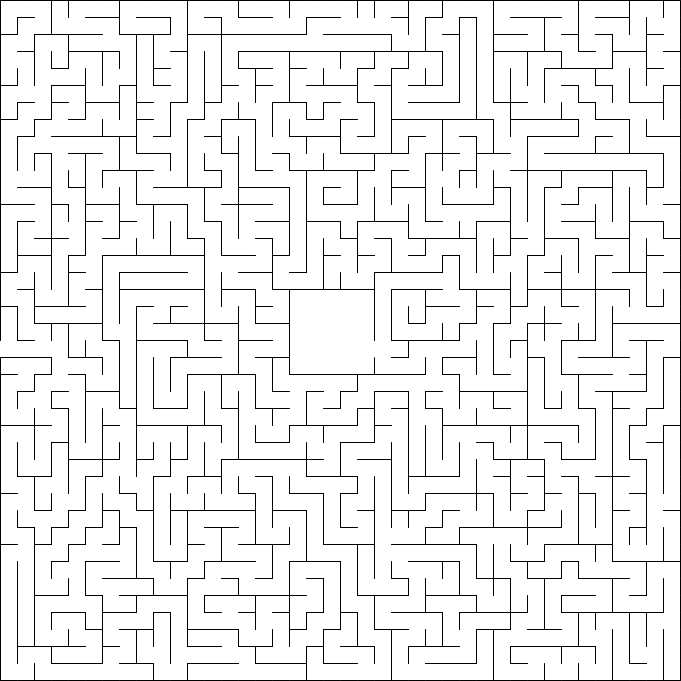 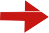 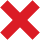 Can you find your way back to the hideout!HideoutYou made it.